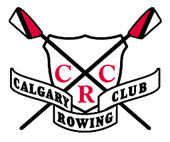 2015 Learn to Row Instructors - Part Time (2 Positions)(Target candidate – University student)Hours: 18:30-20:30 Mon/Wed AND/OR Tues/Thurs and 10:00 - 14:00 Weekends May 10– Sept 2, 2015Deadline: Reply to CRC by (ofﬁce@calgaryrowing.com) by March 1st 2015Learn to Row InstructorCharacteristics the Calgary Rowing Club is looking for in a Learn to Row Instructor are enthusiasm, energy, structure and social conﬁdence. The ideal candidates will possess teaching skills, an energetic personality and a passion for the sport of rowing. Experience in coaching or education and a solid knowledge of rowing are essential assets. Preference will be given to those with First Aid/CPR certiﬁcation, Pleasure Craft certiﬁcation and coaching certiﬁcations.Job PurposeThe primary role of this position is to educate Learn to Row participants in the basics of rowing and provide an enjoyable experience that will encourage participants to become further involved with the Calgary Rowing Club. The goal of a Learn to Row is to create a fun atmosphere for participants through conﬁdent instruction, enthusiasm and safety. Required Experience- Enrolled in a full-time post-secondary program- Experience with coaching- Ability to comfortably row a single scullKey Responsibilities- coach Learn to Row programs for participants age 18 - 60+- attract CRC membership through enjoyable, enthusiastic and safe Learn to Rows- work in tandem with at least one other instructor to provide comprehensive education of rowing basics.- tardiness or absence will not be toleratedWorking Conditions- being outside in cold and hot weather conditions for prolonged periods of time- working with disruptive or disagreeable participantsHoursWeekday Learn to Rows: 18:00 - 20:30 on Monday/Wednesday AND/OR Tuesday/ThursdayWeekend Learn to Rows: 09:00 - 14:30 on Saturday - SundayThe Club Manager will work with Learn to Row Instructors to design a summer schedule to split evenings and weekends between instructors. If you feel you will be an ideal candidate please forward your resume and cover letting stating your experience to: ofﬁce@calgaryrowing.com prior to March 1st at 17:00